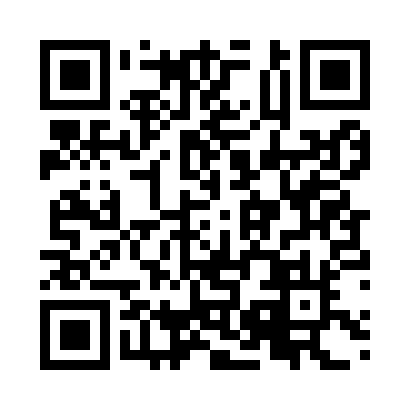 Prayer times for Quixere, BrazilWed 1 May 2024 - Fri 31 May 2024High Latitude Method: NonePrayer Calculation Method: Muslim World LeagueAsar Calculation Method: ShafiPrayer times provided by https://www.salahtimes.comDateDayFajrSunriseDhuhrAsrMaghribIsha1Wed4:205:3111:292:515:276:342Thu4:205:3111:292:515:276:343Fri4:205:3111:292:515:266:344Sat4:205:3111:292:515:266:345Sun4:195:3111:292:515:266:346Mon4:195:3111:292:515:266:337Tue4:195:3111:282:515:266:338Wed4:195:3111:282:515:266:339Thu4:195:3111:282:515:256:3310Fri4:195:3111:282:515:256:3311Sat4:195:3111:282:515:256:3312Sun4:195:3211:282:515:256:3313Mon4:195:3211:282:515:256:3314Tue4:195:3211:282:515:256:3315Wed4:195:3211:282:515:256:3316Thu4:195:3211:282:515:256:3317Fri4:195:3211:282:515:256:3318Sat4:195:3211:282:515:256:3319Sun4:195:3211:282:515:256:3420Mon4:195:3211:292:515:256:3421Tue4:195:3311:292:515:256:3422Wed4:195:3311:292:515:256:3423Thu4:195:3311:292:515:256:3424Fri4:195:3311:292:525:256:3425Sat4:205:3311:292:525:256:3426Sun4:205:3311:292:525:256:3427Mon4:205:3411:292:525:256:3428Tue4:205:3411:292:525:256:3529Wed4:205:3411:292:525:256:3530Thu4:205:3411:302:525:256:3531Fri4:205:3411:302:535:256:35